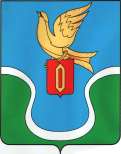 ГОРОДСКАЯ ДУМАМУНИЦИПАЛЬНОГО ОБРАЗОВАНИЯ « ГОРОДСКОЕ ПОСЕЛЕНИЕ «ГОРОД ЕРМОЛИНО»КАЛУЖСКАЯ ОБЛАСТЬ РЕШЕНИЕот 07 августа 2019 года                                                                                                                   № 50«О назначении публичных слушаний»Рассмотрев обращение Централизованной православной религиозной организации – Калужская Епархия Русской Православной Церкви (Московский патриархат) в лице представителя по доверенности Новожилова С.В. от 18.07.2019г. с просьбой разрешить проведение публичных слушаний по вопросу выдачи разрешения на условный вид использования земельного участка, руководствуясь Федеральным законом Российской Федерации от 06.10.2003 г. № 131-ФЗ «Об общих принципах местного самоуправления в Российской Федерации», в соответствии со статьей 5.1,  статьей 39 Градостроительного кодекса Российской Федерации Городская Дума:РЕШИЛА1. Провести публичные слушания  по вопросу выдачи разрешения на условный вид использования образуемого земельного участка с кадастровым номером – 40:03:120206:ЗУ1 – Религиозное использование.2. Публичные слушания назначить на «05» сентября 2019 года в 17-00 час, возле здания храма в честь Калужской иконы Божией Матери, по адресу Калужская область, Боровский район, г. Ермолино, в районе ул. Урицкого.3. Поручить главе администрации муниципального образования «Городское поселение «Город Ермолино» создать оргкомитет по проведению публичных слушаний, обеспечить опубликование информации о порядке участия граждан в обсуждении данного вопроса.4. Настоящее Решение подлежит опубликованию (обнародованию) в газете «Уголок России», и размещению на официальном сайте администрации в сети интернет.Глава муниципального образования«Городское поселение «Город Ермолино»                                                                  Л.В. Федотовавсего 7  экз.4-в дело 3-Глава Администрации МО,